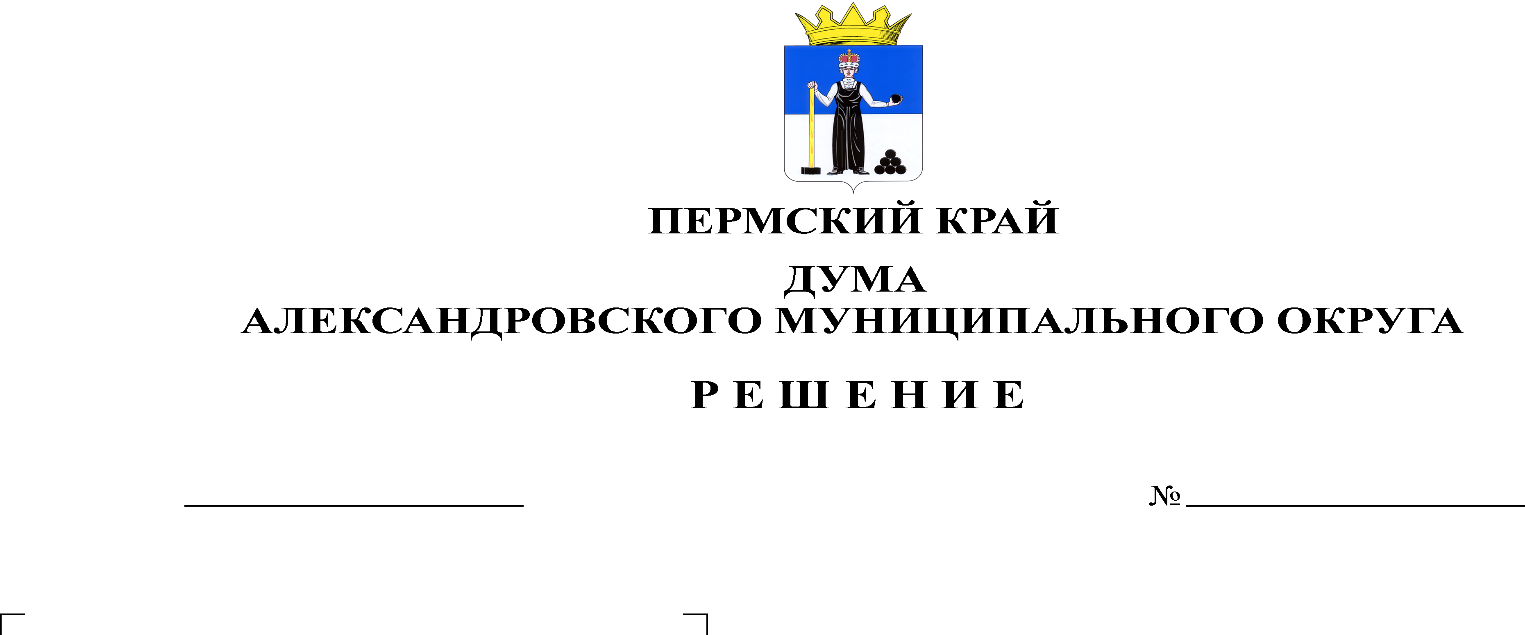 В соответствии с Федеральным законом от 06.10.2003 № 131-ФЗ «Об общих принципах организации местного самоуправления в Российской Федерации», Приказом Министерства строительства и жилищно-коммунального хозяйства Российской Федерации от 29.12.2021 № 1042/пр «Об утверждении методических рекомендаций по разработке норм и правил по благоустройству территорий муниципальных образований», Уставом Александровского муниципального округа, Дума Александровского муниципального округа Пермского краярешает:1. Внести в Правила благоустройства территории Александровского муниципального округа, утвержденные решением Думы Александровского муниципального округа от 25.11.2021 № 252 следующие изменения:1.1. в Приложении «Нормативные требования к внешнему облику нестационарных торговых объектов на территории Александровского муниципального округа»:а) пункт 4.1.2. изложить в следующей редакции:«4.1.2. «Павильон»:тип 1 – площадь от 18 кв. м до 30 кв. м;тип 2 – площадь от 30 кв. м до 60 кв. м тип 3 – площадь от 60 кв. м до 90 кв. м»;б) пункт 4.3.1. изложить в следующей редакции:«4.3.1. «Киоск», «Павильон»:цветовая гамма: серо – оранжевый (преимущественно серый):а) серый –  RAL 7001, RAL 7037, RAL 7042, RAL 7046;б) оранжевый – RAL 2004, RAL 2009.внешний вид согласно фотоматериалу, по согласованию с администрацией (отдел экономики).»в) в Приложении «Графические изображения типовых архитектурных решений внешнего вида нестационарных торговых объектов на территории Александровского муниципального округа» к Нормативным требованиям к внешнему облику нестационарных торговых объектов на территории Александровского муниципального округа позиции «Киоск», «Павильон» изложить в следующей редакции:«Киоск: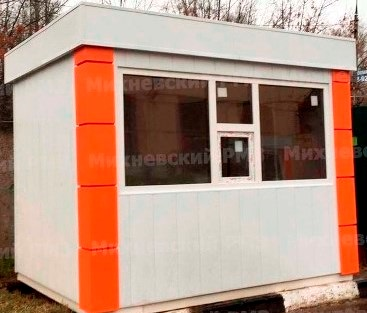 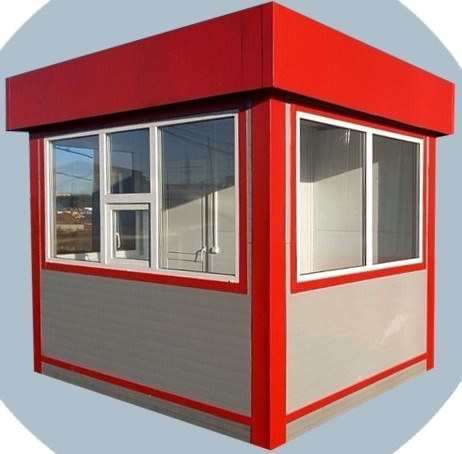 Павильон: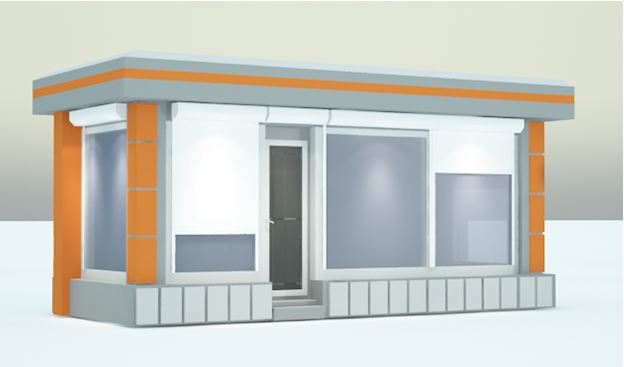 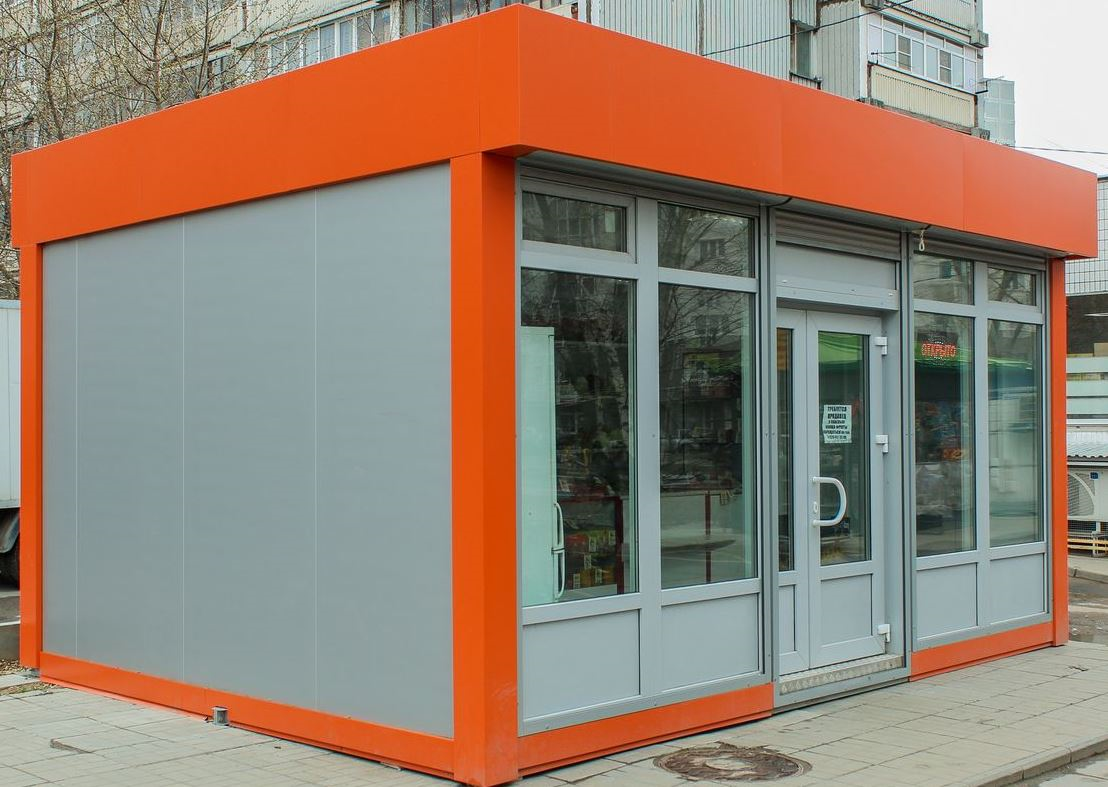 2. Установить переходный период до 01 июля 2025 года для приведения в соответствие с требованиями Правил благоустройства территории Александровского муниципального округа Пермского края (в редакции настоящего решения) внешнего вида нестационарных торговых объектов (НТО), расположенных на земельных участках, срок аренды которых на момент вступления в силу настоящего решения не закончился.3. Опубликовать настоящее решение в газете «Боевой путь» и в сетевом издании Официальный сайт Александровского муниципального округа (www.aleksraion.ru).4. Настоящее решение вступает в силу с 1 сентября 2024 года.Председатель ДумыАлександровского муниципального округа                                          Л.Н. БелецкаяГлава муниципального округа – глава администрации Александровского муниципального округа						                          О.Э. Лаврова